NAME: OMOLADE BRIGHT AYOMIDEMATRIC NO: 19/SCI01/078DEPARTMENT: COMPUTER SCIENCENumber 1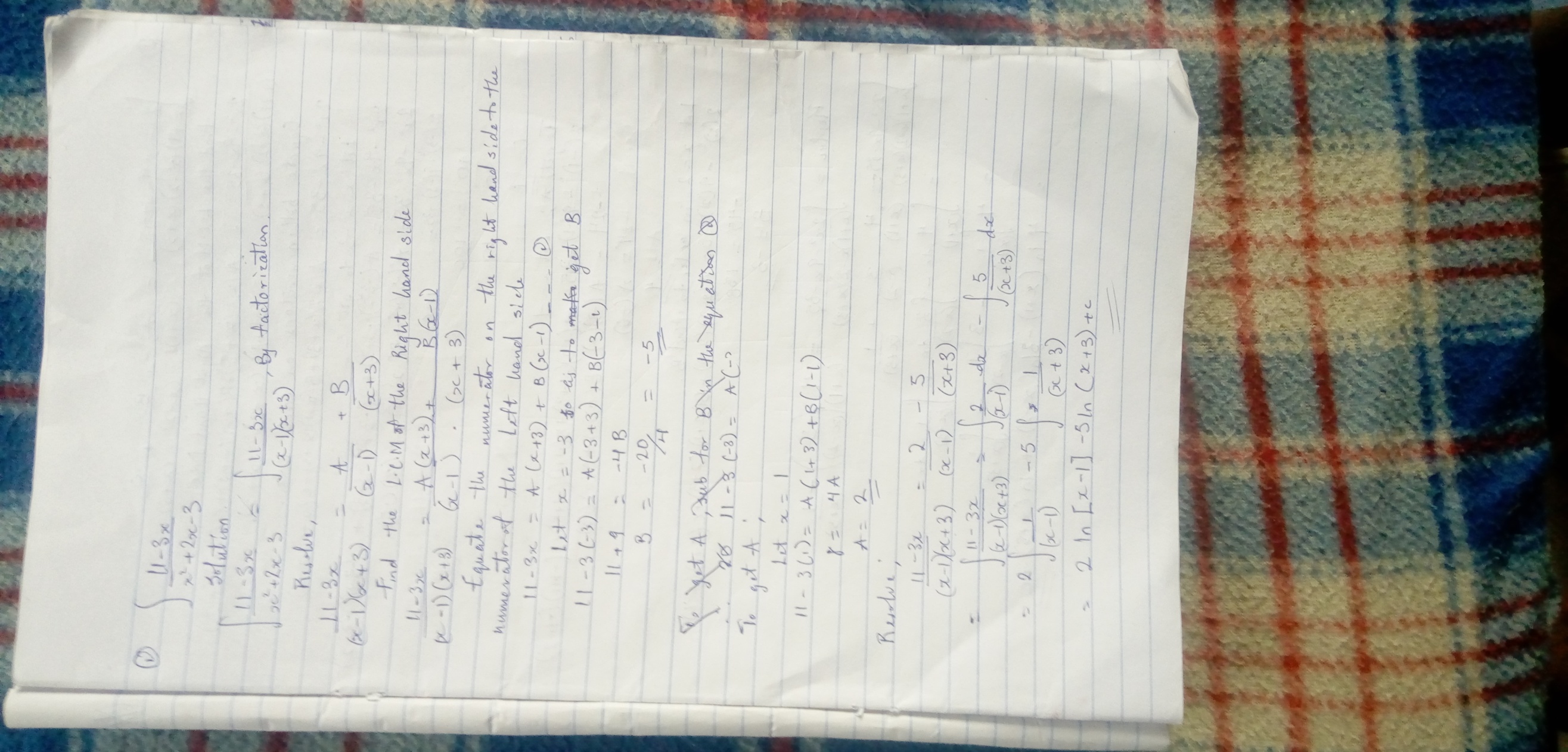 Number 2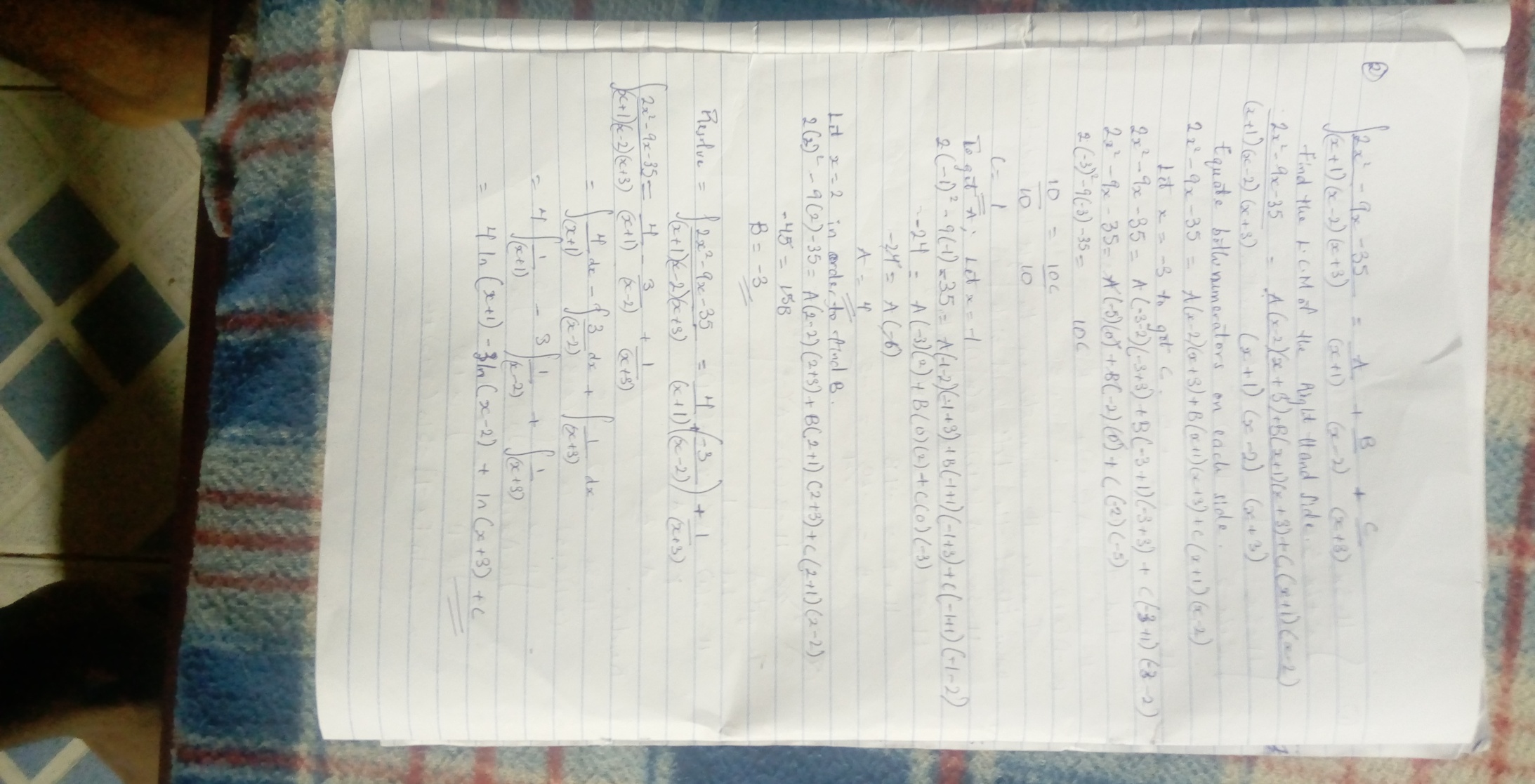 Number 3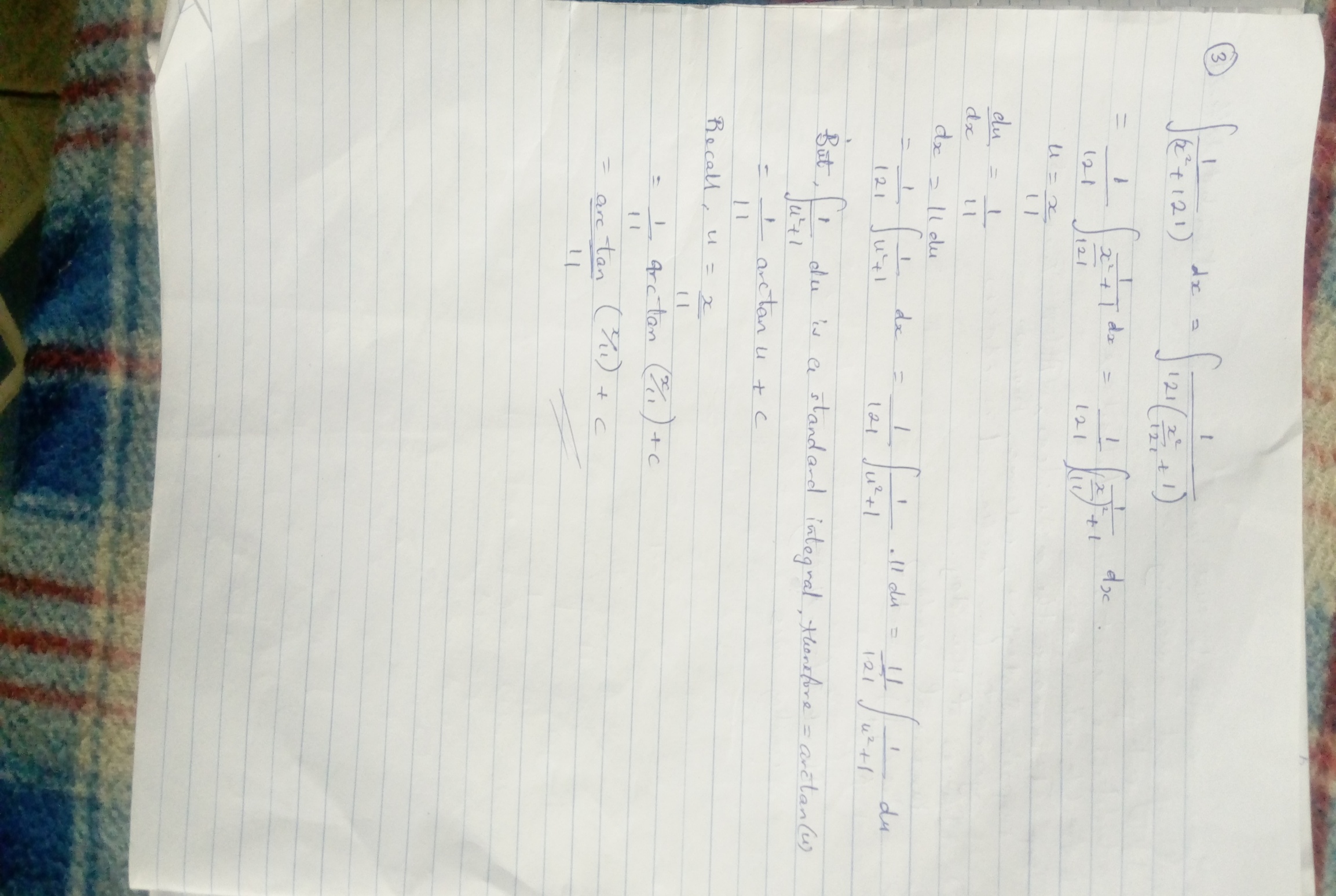 